معاهدة التعاون بشأن البراءاتالفريق العاملالدورة الحادية عشرةجنيف، من 18 إلى 22 يونيو 2018تحديث التقرير المرحلي بشأن تنفيذ تغييرات على تخفيضات الرسوموثيقة من إعداد المكتب الدوليملخصتقدم هذه الوثيقة تحديثاً للتقرير المرحلي بشأن تنفيذ معايير الأهلية المنقحة للاستفادة من تخفيضات في بعض الرسوم المستحقة للمكتب الدولي الذي قُدِّم إلى الدورة العاشرة للفريق العامل.معلومات أساسيةوافق الفريق العامل في دورته السابعة التي عُقدت في يونيو 2014 على التعديلات المقترحة على جدول رسوم معاهدة التعاون بشأن البراءات وعلى التوجيهات المقترحة لتحديث قوائم الدول المستوفية لضوابط تخفيض رسوم معينة في المعاهدة، بهدف تقديمها إلى جمعية معاهدة التعاون بشأن البراءات لتنظر فيها في دورتها التي عُقدت في سبتمبر 2014. وأوصى الفريق العامل بإعداد تقرير متابعة عن تنفيذ التعديلات على جدول رسوم معاهدة التعاون بشأن البراءات بعد مرور سنتين من بدء تنفيذها (انظر الوثيقة PCT/WG/7/30، الفقرات من 98 إلى 100).وقُدم هذا التقرير المرحلي إلى الدورة العاشرة للفريق العامل التي عُقدت في مايو 2017 (الوثيقة PCT/WG/10/20). ويُظهر هذا التقرير الانتفاع بتخفيضات الرسوم على مدى 18 شهراً سبقت التغييرات وعلى مدى 18 شهراً تلت هذه التغييرات، بما في ذلك المعلومات المتعلقة بإجمالي الإيداعات المقدمة من مقيمي مختلف الدول وعدد الطلبات التي لا تدرج إلا الأشخاص الطبيعيين بوصفهم مودعين. ودُعي المكتب الدولي إلى تقديم تحديث للوثيقة مع إحصاءات حديثة أكثر إلى الدورة الحالية للفريق العامل (انظر الفقرات من 115 إلى 119 من الوثيقة PCT/WG/10/25).التقريريتضمن مرفق هذه الوثيقة جداول تبين عدد الطلبات المودعة على مدى 24 شهراً سبقت مباشرة تغيير معايير الأهلية وعلى مدى 24 شهراً تلت مباشرة بدء نفاذ معايير الأهلية الجديدة، بحسب دولة الإقامة المعينة للمودع الأول المذكور في الطلب الدولي. ولا تُظهر الجداول الدول التي لم تحدد كدولة إقامة للمودع الأول على أي طلب أودع خلال الفترة المذكورة (بما في ذلك ناورو وبالاو وسورينام).وقُدمت هذه المعلومات، مقارنة مع البيانات الواردة في الوثيقة PCT/WG/10/20، بمزيد من التفصيل بالإضافة إلى تغطية نطاق زمني أكبر.وتبين الجداول بحسب كل دولة وكل فترة من فترتي الاثني عشر شهراً اللتين سبقتا التغيير وكل فترة من فترتي الاثني عشر شهراً اللتين تلتا التغيير:العدد الإجمالي للطلبات التي تشمل مودعاً أولا يقيم في تلك الدولة؛وعدد الطلبات التي تشمل مودعين جميعهم أشخاص طبيعيون، والنسبة المئوية للمجموع الذي تمثله هذه الطلبات؛وعدد الطلبات التي أقام مودعها الأول في تلك الدولة وقت تقديمها، ومُنح تخفيضاً قدره 90 في المائة، والنسبة المئوية للمجموع الذي تمثله هذه الطلبات.وعلاوة على ذلك، تبين الجداول بحسب كل دولة:النسبة المئوية التقريبية للطلبات المطالِبة بالتخفيض عن فترة 24 شهراً الكاملة التي سبقت التغيير وعن فترة 24 شهراً الكاملة التي تلت التغيير (وكما ورد في الوثيقة PCT/WG/10/20، تبقى هذه النسبة مجرد تقديرات تقريبية للأسباب الواردة في المرفق)؛وتغير النسبة المئوية في العدد الإجمالي للطلبات التي أودعها مقيمو الدولة والأشخاص الطبيعيون من الدولة المعنية على مدى 24 شهراً تلت التغيير مقارنة مع الفترة الممتدة على 24 شهراً التي سبقت هذا التغيير.وتصنّف الجداول الدول بحسب الترتيب التالي:الجدول (ألف): دول كان لأشخاصها الطبيعيين من مقيمين ومواطنين أهلية الاستفادة من تخفيضات الرسوم لغاية 30 يونيو 2015، ولكن لم يعودوا مؤهلين بعد ذلك التاريخ؛الجدول (باء): دول لم يكن لأشخاصها الطبيعيين من مقيمين ومواطنين أهلية الاستفادة من تخفيضات الرسوم حتى 30 يونيو 2015، ولكنهم أصبحوا مؤهلين بعد ذلك التاريخ؛الجدول (جيم): دول كان لأشخاصها الطبيعيين من مقيمين ومواطنين أهلية الاستفادة من تخفيضات الرسوم طوال المدة التي يغطيها التقرير؛الجدول (دال): أقل البلدان نمواً التي يحق لمواطنيها والمقيمين فيها الاستفادة من تخفيضات الرسوم سواء كانوا أشخاصاً طبيعيين أم لا؛الجدول (هاء): دول لم يكن لأشخاصها الطبيعيين من مقيمين ومواطنين أهلية الاستفادة من تخفيضات الرسوم طوال المدة التي يغطيها التقرير (أدرجت في الجداول لأغراض المقارنة بين اتجاهات الإيداع ونسبة الطلبات المقدمة من جميع الأشخاص الطبيعيين).إن الفريق العامل مدعو إلى الإحاطة علماً بمضمون هذا التقرير. [يلي ذلك المرفق]تبين الجداول التالية عدد الطلبات المودعة على مدى السنتين اللتين سبقتا التغييرات على معايير أهلية الاستفادة من تخفيضات الرسوم وعلى مدى السنتين اللتين تلتا التغييرات في معايير الأهلية التي بدأ سريانها في 1 يوليو 2015. وتُدرج هذه الجداول عدد الطلبات الإجمالي، والطلبات المقدمة من الأشخاص الطبيعيين فقط، والطلبات المطالِبة بالاستفادة من تخفيضات الرسوم بنسبة 90 في المائة، على مدى كل فترة على حدة من فترتي 12 شهراً سبقتا التغيير (س-2 وس-1) وعلى مدى كل فترة على حدة من فترتي 12 شهراً تلتا هذا التغيير (س+1 وس+2). وتظهر النسبة المئوية للطلبات المقدمة من الدولة التي تطالب بالاستفادة من التخفيض كنسبة على مدى 24 شهراً كاملة سبقت التغيير وعلى مدى 24 شهراً كاملة تلت التغيير. كما تُظهر التغيرات في العدد الإجمالي للطلبات الواردة من الدولة ("المجموع") وفي عدد الطلبات المقدمة من الأشخاص الطبيعيين فقط ("أشخاص طبيعيون") زيادةَ النسبة المئوية أو انخفاضها على مدى فترة 24 شهراً الأخيرة مقارنةً بالفترة السابقة. ونظراً لقلة البيانات المتوفرة، فلا يمكن مقارنة الأرقام المتعلقة بتخفيضات الرسوم مع الأرقام المتعلقة بمجموع الطلبات والطلبات المقدمة من الأشخاص الطبيعيين فقط بدقة تامة: إذ تستند الأرقام المتعلقة بالطلبات المطالِبة بتخفيضات الرسوم إلى الإقامة المعينة للمودع الأول المذكور عند وقت الإيداع. وتستند الأرقام المتعلقة بمجموع الطلبات والطلبات المقدمة من الأشخاص الطبيعيين فقط إلى الإقامة المعينة للمودع الأول المذكور حالياً. وتبعاً لذلك، ينبغي اعتبار أعمدة نسبة الطلبات الإجمالية المقدمة من مقيمي الدولة المعينة مجرد تقديرات تقريبية وقد تعطي نتائج غير طبيعية في بعض الحالات (مثلا، يطالب أكثر من 100 في المائة من الطلبات بالاستفادة من التخفيض). الجدول (ألف)دول كان لأشخاصها الطبيعيين من مقيمين ومواطنين أهلية الاستفادة من تخفيضات الرسوم لغاية 30 يونيو 2015، ولكن لم يعودوا مؤهلين بعد ذلك التاريخالجدول (باء)دول لم يكن لأشخاصها الطبيعيين من مقيمين ومواطنين أهلية الاستفادة من تخفيضات الرسوم حتّى 30 يونيو 2015، ولكنهم أصبحوا مؤهلين بعد ذلك التاريخالجدول (جيم)دول كان لأشخاصها الطبيعيين من مقيمين ومواطنين أهلية الاستفادة من تخفيضات الرسوم طوال المدة التي يغطيها التقريرالجدول (دال)أقل البلدان نمواً التي يحق لمواطنيها والمقيمين فيها الاستفادة من تخفيضات الرسوم سواء كانوا أشخاصاً طبيعيين أم لاالجدول (هاء)دول لم يكن لأشخاصها الطبيعيين من مقيمين ومواطنين أهلية الاستفادة من تخفيضات الرسوم طوال المدة التي يغطيها التقرير(أدرجت في الجداول لأغراض المقارنة بين اتجاهات الإيداع ونسبة الطلبات المقدمة من جميع الأشخاص الطبيعيين)[نهاية المرفق والوثيقة]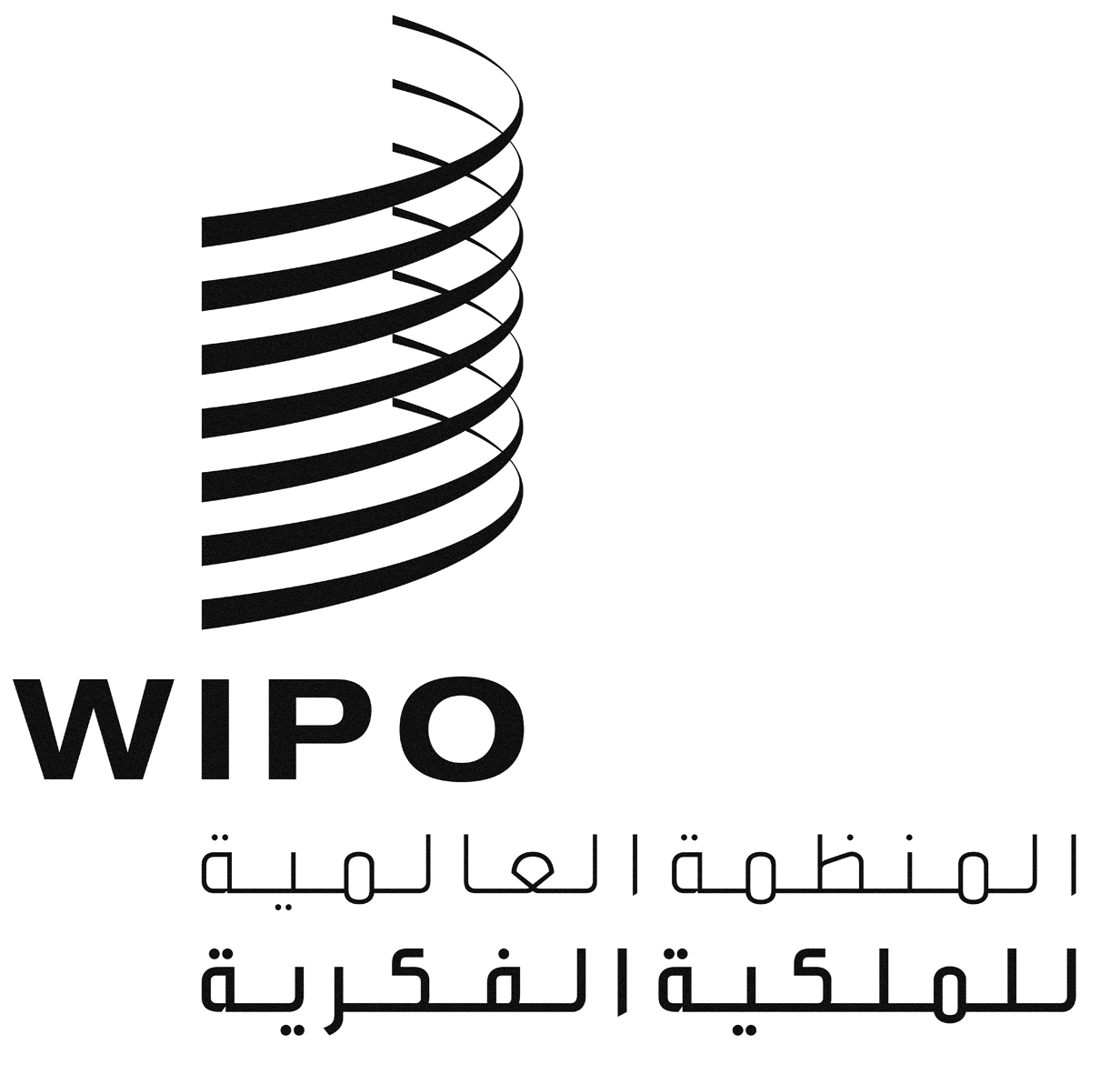 APCT/WG/11/23PCT/WG/11/23PCT/WG/11/23الأصل: بالإنكليزيةالأصل: بالإنكليزيةالأصل: بالإنكليزيةالتاريخ: 15 مايو 2018التاريخ: 15 مايو 2018التاريخ: 15 مايو 2018مجموع الطلباتمجموع الطلباتمجموع الطلباتمجموع الطلباتالطلبات المقدمة من الأشخاص الطبيعيين فقطالطلبات المقدمة من الأشخاص الطبيعيين فقطالطلبات المقدمة من الأشخاص الطبيعيين فقطالطلبات المقدمة من الأشخاص الطبيعيين فقطالطلبات المطالِبة بالتخفيض في الرسومالطلبات المطالِبة بالتخفيض في الرسومالطلبات المطالِبة بالتخفيض في الرسومالطلبات المطالِبة بالتخفيض في الرسومالنسبة من جميع الطلبات مع التخفيضاتالنسبة من جميع الطلبات مع التخفيضاتالتغير في الطلباتالتغير في الطلباترمزST.3 ، الدولةرمزST.3 ، الدولةس-2س-1س+1س+2س-2س-1س+1س+2س-2س-1س+1س+2قبلبعدالمجموعأشخاص طبيعيونAEالإمارات العربية المتحدة769381772822212229110024%غير متاح7-%14-%SGسنغافورة925924888899717225415862206%غير متاح3-%54-%مجموع الطلباتمجموع الطلباتمجموع الطلباتمجموع الطلباتالطلبات المقدمة من الأشخاص الطبيعيين فقطالطلبات المقدمة من الأشخاص الطبيعيين فقطالطلبات المقدمة من الأشخاص الطبيعيين فقطالطلبات المقدمة من الأشخاص الطبيعيين فقطالطلبات المطالِبة بالتخفيض في الرسومالطلبات المطالِبة بالتخفيض في الرسومالطلبات المطالِبة بالتخفيض في الرسومالطلبات المطالِبة بالتخفيض في الرسومالنسبة من جميع الطلبات مع التخفيضاتالنسبة من جميع الطلبات مع التخفيضاتالتغير في الطلباتالتغير في الطلباترمزST.3 ، الدولةرمزST.3 ، الدولةس-2س-1س+1س+2س-2س-1س+1س+2س-2س-1س+1س+2قبلبعدالمجموعأشخاص طبيعيونBSجزر البهاما1476610000000غير متاح0%43-%100-%CYقبرص4256554262810070غير متاح7%1-%13+%GRاليونان11112611411660625866004351غير متاح41%3-%2+%MTمالطة74677910823210000غير متاح0%33+%40-%PTالبرتغال14716016919021271930001424غير متاح11%17+%2+%SAالمملكة العربية السعودية25836427736213213446002826غير متاح8%3+%135+%SIسلوفينيا127133776919141917001615غير متاح21%44-%9+%مجموع الطلباتمجموع الطلباتمجموع الطلباتمجموع الطلباتالطلبات المقدمة من الأشخاص الطبيعيين فقطالطلبات المقدمة من الأشخاص الطبيعيين فقطالطلبات المقدمة من الأشخاص الطبيعيين فقطالطلبات المقدمة من الأشخاص الطبيعيين فقطالطلبات المطالِبة بالتخفيض في الرسومالطلبات المطالِبة بالتخفيض في الرسومالطلبات المطالِبة بالتخفيض في الرسومالطلبات المطالِبة بالتخفيض في الرسومالنسبة من جميع الطلبات مع التخفيضاتالنسبة من جميع الطلبات مع التخفيضاتالتغير في الطلباتالتغير في الطلباترمزST.3 ، الدولةرمزST.3 ، الدولةس-2س-1س+1س+2س-2س-1س+1س+2س-2س-1س+1س+2قبلبعدالمجموعأشخاص طبيعيونAGأنتيغوا وبربودا33100%ALألبانيا132132131100%50%50-%50-%AMأرمينيا5412344113436378%60%67+%75+%ARالأرجنتين332637431792216349512%18%36+%46+%AZأذربيجان34531421467%56%200+%67+%BAالبوسنة والهرسك624562326232100%56%13+%38-%BBبربادوس159173116156100110000%0%18-%0+%BGبلغاريا54585336282626152523271743%49%21-%24-%BHالبحرين34432430212043%29%0+%50-%BOبوليفيا (دولة - المتعددة القوميات)1100%غير متاحBRالبرازيل63355456558923221721124822321220123237%38%3-%2+%BWبوتسوانا222100%BYبيلاروس151311241388201214152093%100%25+%33+%BZبليز4238100100020%18%83+%0+%CGالكونغو211غير متاح50%CIكوت ديفوار213121312111100%50%33+%33+%CLشيلي135165172180514954444436503827%25%17+%2-%CMالكاميرون111211121112100%100%50+%50+%CNالصين23,63227,08234,53346,3633,1693,4945,9227,1113,2503,1245,2645,77313%14%60+%96+%COكولومبيا1019680134262520442621203124%24%9+%25+%CRكوستاريكا1210578320412023%17%45-%82-%CUكوبا9370000000%0%42-%CZالجمهورية التشيكية186188214188373236243032272517%13%7+%13-%DMدومينيكا100غير متاح0%DOالجمهورية الدومينيكية71684137413663%64%75+%100+%DZالجزائر59181348118489886%55%121+%58+%ECإكوادور164575204311320%33%40-%43-%EEإستونيا223123371541192119%5%13+%17-%EGمصر53614742425539404048383577%82%22-%19-%FMميكرونيزيا (ولايات - الموحدة)200غير متاح0%GAغابون110غير متاح0%GEجورجيا721017517165161667%81%200+%283+%GHغانا111111111111100%100%0+%0+%GTغواتيمالا323232100%100%33-%33-%HNهندوراس1000%HRكرواتيا50413433332318132812171144%42%26-%45-%HUهنغاريا157167160172587284836065827339%47%2+%28+%IDإندونيسيا11121798596658548%50%13+%15+%INالهند1,4141,3381,5191,52537735049149739430544747525%30%11+%36+%IQالعراق111111غير متاح100%IRإيران (جمهورية - الإسلامية)19517470164966661031564559%70%106+%103+%JMجامايكا2100%غير متاحJOالأردن6211120000020%100%75-%100-%KEكينيا4174839151111457%42%43-%50-%KGقيرغيزستان1111010%100%0+%0+%KNسانت كيتس ونيفس2111000000000%0%33-%KPجمهورية كوريا الشعبية الديمقراطية35512541255188%100%25-%29-%KZكازاخستان18213125141323181514232074%77%44+%52+%LBلبنان4984452000100%8%8-%78-%LCسانت لوسيا1000%غير متاحLKسري لانكا161916151211789105554%32%11-%35-%LTليتوانيا47433532304342337%9%26-%133+%LVلاتفيا24362428712101251491932%54%13-%16+%LYليبيا111111100%100%0+%0+%MAالمغرب4853423810141511101412924%26%21-%8+%MDجمهورية مولدوفا14101014101013101080%100%300+%300+%MEالجبل الأسود232120100%0%50+%50-%MHجزر مارشال2100000%غير متاحMKجمهورية مقدونيا اليوغوسلافية السابقة31531311250%40%25+%25-%MNمنغوليا111010غير متاح50%MUموريشيوس63233011101011%20%44-%33-%MXالمكسيك27230128929015015514515214214213913950%48%1+%3-%MYماليزيا400204235169343045423127433810%20%33-%36+%NAناميبيا223221323122100%80%25+%67+%NGنيجيريا76736572432154%30%23-%18-%NIنيكاراغوا111100%غير متاحOMعمان311051155114350%47%275+%400+%PAبنما1219658022202216%5%106+%100+%PEبيرو16162822101019181011191966%76%56+%85+%PHالفلبين31292130192215231718151758%63%15-%7-%PKباكستان1210200000%0%200+%PLبولندا352375411339564191944842817112%20%3+%91+%PYباراغواي1000%غير متاحROرومانيا34333532161726191017231740%60%0+%36+%RSصربيا15302412112013991510953%53%20-%29-%RUالاتحاد الروسي1,0338208621,02159846845454354243443248453%49%2+%6-%SCسيشيل18864101000000%0%62-%0+%SKسلوفاكيا67414148281311202610101933%33%18-%24-%SVالسلفادور13211211150%50%50-%0+%SYالجمهورية العربية السورية112111210311150%67%50+%50+%SZسوازيلند111111100%100%0+%0+%THتايلند6698159146353857482827474434%30%86+%44+%TNتونس77365434432450%67%36-%22-%TOتونغا111100%TRتركيا8229101,0241,14821625426828919223725326725%24%25+%19+%TTترينيداد وتوباغو5319531910220%5%700+%700+%UAأوكرانيا1581321561551251011451371149614012372%85%7+%25+%UYأوروغواي69913315710027%9%47+%200+%UZأوزبكستان17321632142263%80%38-%29-%VCسانت فنسنت وجزر غرينادين2000%غير متاحVEفنزويلا (جمهورية – البوليفارية)2112100000%0%0+%50-%VNفييت نام13917167713136591150%61%50+%86+%ZAجنوب أفريقيا31531830428613813011712214213211912043%41%7-%11-%ZWزمبابوي111211121112100%100%50+%50+%مجموع الطلباتمجموع الطلباتمجموع الطلباتمجموع الطلباتالطلبات المقدمة من الأشخاص الطبيعيين فقطالطلبات المقدمة من الأشخاص الطبيعيين فقطالطلبات المقدمة من الأشخاص الطبيعيين فقطالطلبات المقدمة من الأشخاص الطبيعيين فقطالطلبات المطالِبة بالتخفيض في الرسومالطلبات المطالِبة بالتخفيض في الرسومالطلبات المطالِبة بالتخفيض في الرسومالطلبات المطالِبة بالتخفيض في الرسومالنسبة من جميع الطلبات مع التخفيضاتالنسبة من جميع الطلبات مع التخفيضاتالتغير في الطلباتالتغير في الطلباترمزST.3 ، الدولةرمزST.3 ، الدولةس-2س-1س+1س+2س-2س-1س+1س+2س-2س-1س+1س+2قبلبعدالمجموعأشخاص طبيعيونAOأنغولا31131120150%100%75-%75-%BDبنغلاديش3200000%غير متاحBIبوروندي110000غير متاح0%CDجمهورية الكونغو الديمقراطية111110100%0%0+%0+%ERإريتريا1100%غير متاحKHكمبوديا110غير متاح0%LAجمهورية لاو الديمقراطية الشعبية1121002000000%0%50+%LRليبيريا1100000%غير متاحMGمدغشقر212121100%غير متاحMWملاوي111غير متاح100%MZموزامبيق111غير متاح100%NEالنيجر1100%غير متاحRWرواندا1000%غير متاحSDالسودان81851831638%78%13+%80+%SNالسنغال3168431684034116%42%37-%37-%TDتشاد100غير متاح0%TGتوغو111غير متاح100%TZجمهورية تنزانيا المتحدة211غير متاح50%UGأوغندا33111133%غير متاحVUفانواتو1111000%0%0+%0+%WSساموا18310000020022%0%56-%YEاليمن1101020%200%0+%مجموع الطلباتمجموع الطلباتمجموع الطلباتمجموع الطلباتالطلبات المقدمة من الأشخاص الطبيعيين فقطالطلبات المقدمة من الأشخاص الطبيعيين فقطالطلبات المقدمة من الأشخاص الطبيعيين فقطالطلبات المقدمة من الأشخاص الطبيعيين فقطالطلبات المطالِبة بالتخفيض في الرسومالطلبات المطالِبة بالتخفيض في الرسومالطلبات المطالِبة بالتخفيض في الرسومالطلبات المطالِبة بالتخفيض في الرسومالنسبة من جميع الطلبات مع التخفيضاتالنسبة من جميع الطلبات مع التخفيضاتالتغير في الطلباتالتغير في الطلباترمزST.3 ، الدولةرمزST.3 ، الدولةس-2س-1س+1س+2س-2س-1س+1س+2س-2س-1س+1س+2قبلبعدالمجموعأشخاص طبيعيونADأندورا3448143471+%40+%ATالنمسا1,3771,3391,4431,4231691391651726+%9+%AUأستراليا1,6891,6421,8001,8283122833232779+%1+%BEبلجيكا1,1721,1541,2151,3784046465811+%21+%BNبروني دار السلام281010350+%CAكندا2,8882,8632,6062,34641736439336214-%3-%CHسويسرا4,3464,2284,3924,5361741621491784+%3-%CKجزر كوك310067-%DEألمانيا17,88018,23517,81218,3838197947357440+%8-%DKالدانمرك1,2971,2801,3431,377392631226+%18-%ESإسبانيا1,7161,5501,5331,5053633703603337-%5-%FIفنلندا1,8121,6771,5501,5504858494411-%12-%FRفرنسا8,2718,5058,3038,0683332913403602-%12+%GBالمملكة المتحدة5,0695,1765,3825,6724273893923968+%3-%IEآيرلندا4374244685285038563316+%1+%ILإسرائيل1,5471,6611,6951,82529425923824910+%12-%ISآيسلندا4146504223416+%0+%ITإيطاليا2,9193,1143,1613,3564734955505408+%13+%JPاليابان42,61243,69444,34346,8054744984824866+%0-%KRجمهورية كوريا12,42714,01914,88015,4941,8612,0832,0721,97315+%3+%KWالكويت173130900+%200+%LIليختنشتاين22324521426103011+%67-%LUلكسمبرغ488401480439105443+%47-%MCموناكو25381714886551-%31-%NLهولندا4,0924,3624,4774,598889094847+%0+%NOالنرويج714652706764503751318+%6-%NZنيوزيلندا328351334294705850598-%15-%QAقطر19131729454644+%11+%SEالسويد3,9383,9613,7913,7021431111001035-%20-%SMسان مارينو14481113140+%100+%USالولايات المتحدة الأمريكية62,74355,07256,98856,5424,0573,6433,5113,4484-%10-%